2.1 The Fundamental Counting Principle (continued)Bill owns 5 shirts and 3 sweaters. How many options does Bill have if he chooses:1 shirt AND 1 sweater?


1 shirt OR 1 sweater?A standard deck of cards contains 52 cards. Count the number of possibilities of drawing two cards and getting a black face card AND an ace

drawing one card and getting either a black face card OR an ace 


drawing one card and getting either  a red card OR a 10How many ways are there of getting from S to H, passing through each point at most once?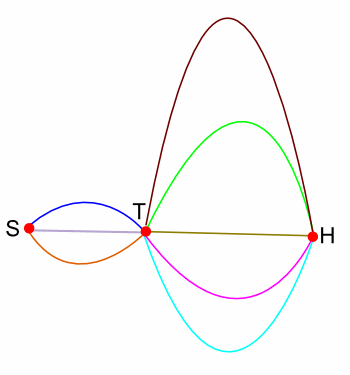 How many numbers can be made using the digits 4, 6, and 8?How many even four-digit numbers have no repeated digits?